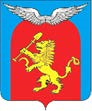 КРАСНОЯРСКИЙ КРАЙ ЕМЕЛЬЯНОВСКИЙ РАЙОН АДМИНИСТРАЦИЯ ЗЕЛЕДЕЕВСКОГО СЕЛЬСОВЕТА ПОСТАНОВЛЕНИЕ 16.11.2021г                                      п.Зеледеево                                    №194-пО внесении изменений в постановление администрации Зеледеевского сельсовета «Об утверждении административного регламента предоставления администрацией Зеледеевского сельсовета муниципальной услуги «Прием заявлений, документов, а также постановка граждан на учет в качестве нуждающихся в жилых помещениях»         В соответствии с Федеральным законом от 27.07.2010 № 210-ФЗ «Об организации предоставления государственных и муниципальных услуг (в редакции Федеральных законов от 30.12.2020 № 509-ФЗ, от 19.12.2016 № 433-ФЗ, вступивших в силу соответственно 30.12.2020 и 01.01.2021),  обеспечения открытости и общедоступности информации о предоставлении муниципальных услуг, руководствуясь статьей 33 Устава Зеледеевского сельсовета, администрация Зеледеевского сельсоветаПОСТАНОВЛЯЕТ:Внести в приложение к постановлению администрации Зеледеевского сельсовета «Об утверждении административного регламента предоставления администрацией Зеледеевского сельсовета муниципальной услуги «Прием заявлений, документов, а также постановка граждан на учет в качестве нуждающихся в жилых помещениях»   (далее – Регламент) следующие изменения:Пункт 3.2 дополнить подпунктом следующего содержания:- запрещается требовать от заявителя предоставления на бумажном носителе документов и информации, электронные образцы которых ранее были заверены в соответствии с пунктом  7.2 части 1 статьи 16 Федерального закона от 27.07.2010 № 210-ФЗ «Об организации предоставления государственных и муниципальных услуг», за исключением случаев, если нанесение отметок на такие документы либо их изъятие является необходимым условием предоставления государственной или муниципальной услуги, и иных случаев,  установленных федеральными законами.2)  в пункте 2.6 (перечень документов необходимых для получения муниципальной услуги):а) подпункт 2 дополнить словами «, выданные компетентными органами иностранного государства, и их нотариально удостоверенный перевод на русский язык;»;- свидетельства об усыновлении, выданные органами записи актов гражданского состояния или консульскими учреждениями Российской Федерации;»;- подпункт 11 признать утратившим силу;- подпункт 12 признать утратившим силу;3) раздел II «Стандарт предоставления муниципальной услуги» дополнить пунктами следующего содержания:«2.15 предоставление муниципальной услуги в упреждающем (проактивном) режиме не осуществляется.»2. Контроль за исполнением данного постановления оставляю за собой.3. Постановление вступает в силу со дня его подписания.Глава Зеледеевского сельсовета                                                                                        Р.Н.Ильиченко      